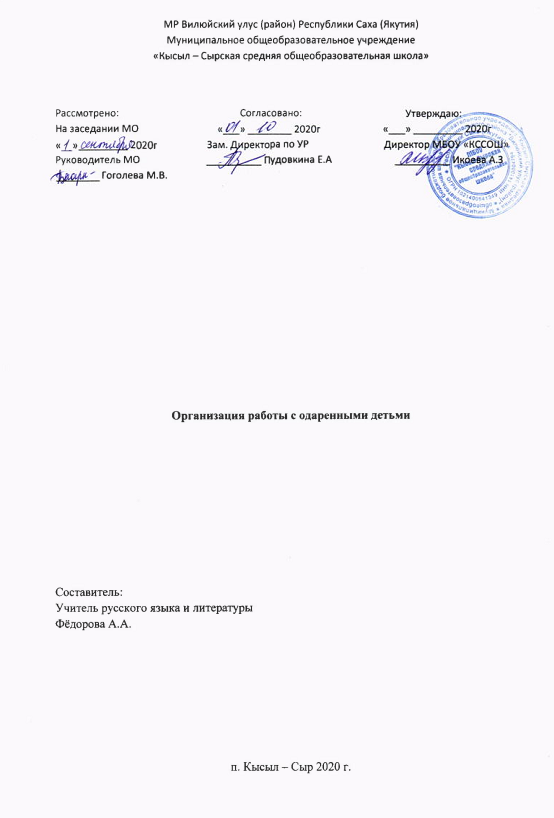 Срок реализации: 1 годЦели:- выявление одаренных детей;- создание условий, способствующих их оптимальному развитию.Задачи:- проведение целенаправленных наблюдений за учебной и внеурочной деятельностью обучающихся для выявления детей, имеющих склонность и показывающих высокую результативность в различных областях деятельности;- подбор материалов и проведение тестов, позволяющих определить наличие одаренности;- отбор среди различных систем обучения тех методов, форм и приемов, которые способствуют развитию самостоятельности мышления, инициативности и творчества;- предоставление возможности совершенствовать способности в совместной деятельности с руководителем (учителем);- работа с родителями по дальнейшему развитию одаренности ребенка.План работа с одаренными детьмина 2020-2021учебный годСписок одаренных детей на 2020-2021 учебный годДостижения учащихсяСрокиМероприятия Ответственные Сентябрь Разработка плана работы с одаренными детьми на 2019/2020 учебный год, составление базы детей, имеющих особые способности и повышенный интерес к изучению английского языка.Проведение индивидуальных консультаций с одаренными детьми.Создание банка нестандартных заданий по английскому языку в течение года.Проводить мониторинг уровня компетентного владения всеми видами речевой деятельности одаренных детей в течение года.Руководитель МО, учителя русского языкаОктябрь Проведение школьного тура олимпиады по русскому языку для 5-11 классовФёдорова А.АПроведение индивидуальных консультаций с одаренными детьмиФёдорова А.АНоябрь Подготовка к улусной олимпиаде.Участие в улусной олимпиаде по русскому языку.Проведение индивидуальных консультаций с одаренными детьмиФёдорова А.АДекабрь Подготовка к неделе русского языка.Проведение индивидуальных консультаций с одаренными детьмиФёдорова А.АЯнварьПроведение индивидуальных консультаций с одаренными детьмиФёдорова А.АФевральПроведение индивидуальных консультаций с одаренными детьмиФёдорова А.АМартПроведение индивидуальных консультаций с одаренными детьмиПодготовка к участию улусного конкурса чтецовФёдорова А.ААпрельПроведение индивидуальных консультаций с одаренными детьмиФёдорова А.АМайПроведение индивидуальных консультаций с одаренными детьмиФёдорова А.А№Ф.И.О. учащегосяКласс1Черненко Ольга8а2Нурова Диана8а3Вепрева Василиса 5а4Егорова Венера5а№Название мероприятияМесто